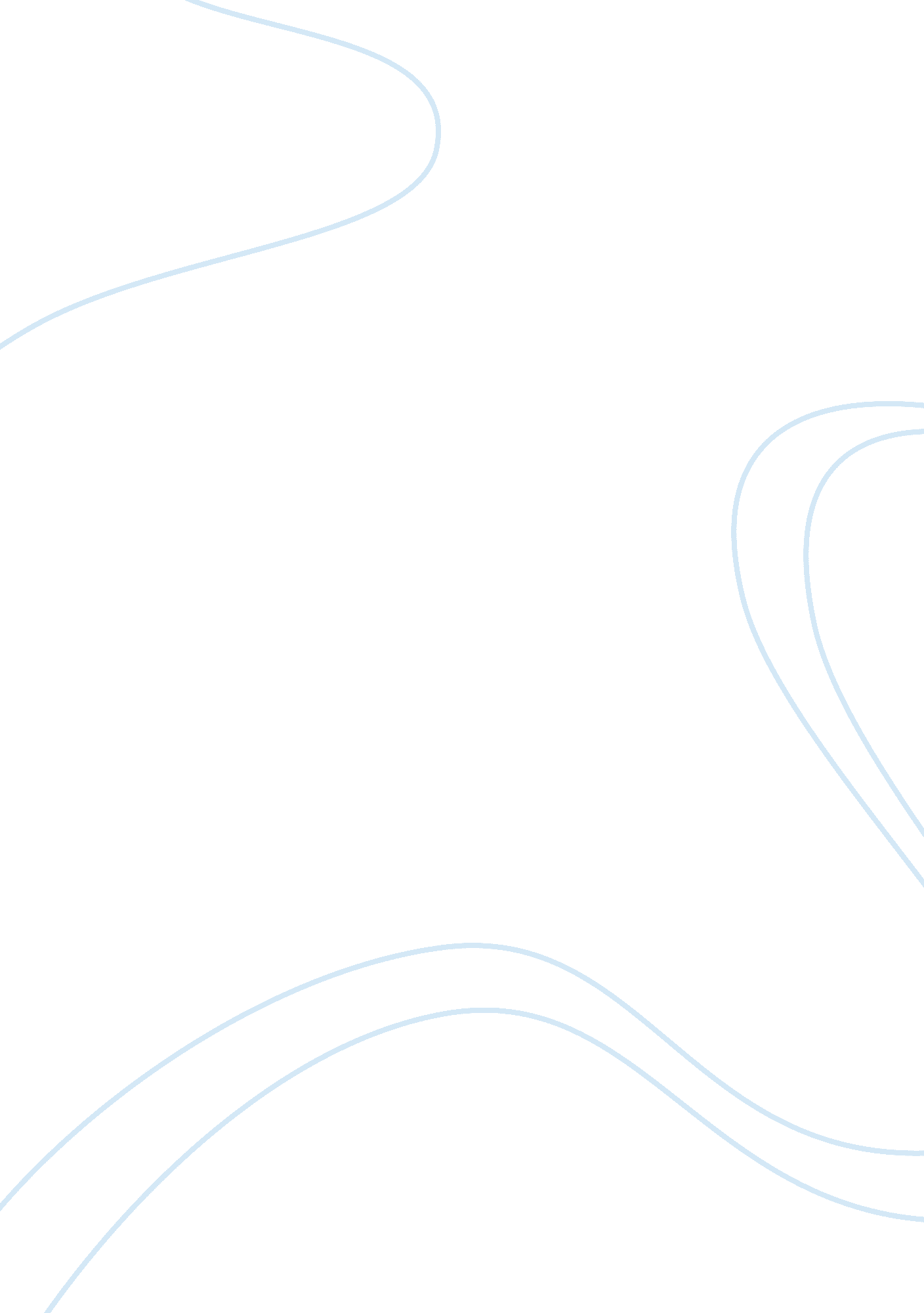 Intent letter for admission to phdLaw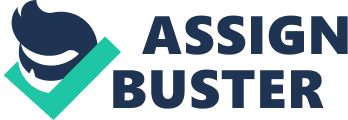 Applicant’s Applicant address1 Address2 Phone no December 21, Harvard Law Director, Law Program Attn Admission Committee for PhD in Legal studies program 
I am applying to your PhD program in Legal studies in the area of Human Rights and International Law for the year 2013. After obtaining my bachelor degree, both major and minor in Human Rights and International Laws, I have been working for an international non-government organization. The main area of work has been in human trafficking that helps people to unite with their families. I have also been working part-time in a law firm that mainly deals with immigration problems. Both my jobs have helped me to build a comprehensive insight into the legal paradigms that confront common man and the legal fraternity. Indeed, the job experience has revealed a new perspective of people and laws that have motivated me to pursue higher studies in the area of international law, especially Human Rights. 

As a migrant, I know the problems that people face when they are in different country. Though globalization has been hailed as the major driving force for development, it has also brought into limelight the critical issues of human trafficking, unlawful immigration and emigration and hordes of other legal and political dichotomy in almost all areas of interaction. My personal experience of the people who have been victim to exploitation by the vested interests, both in the developed and under-developed nations, has greatly contributed to my expanding interests in the international laws. I strongly believe that the knowledge would empower me with informed choices that can be used to help people who need access to law to get justice in unknown place. I want to help these people get justice because everyone has a right to freedom and live with basic human dignity. 
I have always been highly motivated towards community development and have volunteered for the same during my school and college days. I have been especially drawn towards the problems of the children of immigrant families, living in the neighborhood, who were forced to look for work when they should have been studying. Indeed, many of them must have been illegal immigrants who were afraid of sending their children to school because of exposure. But the fact remains that the children had become victims of the circumstances, forced by their parents. The illegal immigration is a real concern today, but I believe that children should be considered from the wider perspectives of human rights and awarded the right to education in the new region or place where their parents have brought them. I would like my concern to be backed by solid legal knowledge and I believe that my PhD in human rights from this school would help achieve that. 
My professional mission is to serve as consultant/ advisor to the international human rights organization. My short term and medium term aims and objectives are to gain experience in the field of international law and human rights. My doctoral program from the university would help me to achieve these goals with sound knowledge and confidence. 
Thank you for considering my application. I am looking forward with enthusiasm and positive expectation to start my PhD in legal studies at the law school. 
Sincerely, 
Student name 
Student id. 
(words: 548) 